Костюченко Юлия Викторовна                                                        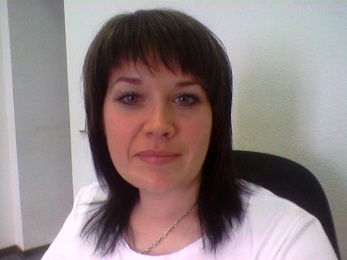 Цель Основная цель поиска – возможность заниматься любимым делом, применяя свой опыт и приобретая новый; возможность расти вместе с компанией, получая моральное и материальное удовлетворение.Опыт работыВ моем активе более 17 лет опыта работы в компаниях: Топфер Интернешенал (АДМ), Олсидз групп, Сантрейд (Бунге). Прекрасно ориентируюсь в услугах элеваторов, в учете зерновых и масличных культур, в актах расчетах (выполняемый объем работы по данному участку - от 80 до 130 элеваторов одновременно), в работе с договорами, документооборотом по поставке и отгрузке с/х культур.  Очень легко осваиваю новые компьютерные программы - работала с «Concorde XAL Microsoft» и  «Microsoft Dynamics AX», SAP. 1-С 8.2, 8.3, M.E.Doc. Имею опыт удаленной работы по расчетам (расчет стоимости сырья, ведение услуг элеваторов и т.п.), поэтому вариант удаленной работы также рассматриваю.       Своими сильными сторонами считаю быструю обучаемость, способность к самообучению, способность к самоорганизации и в первую очередь ответственный подход к работе! Возможность переезда для работы в другой области - рассматриваетсяСпециалист по управлению запасамидекабрь 2016 – настоящее времяООО "Марио Инвест", ООО «Хилиентес»г. КиевАПК (Производство и экспорт растительных масел и шрота)  • Расчет цены закупаемого с/х сырья согласно показателей качества; отражение расчета цены и ее корректировок в программе учета• Контроль и ведение документооборота по закупке сырья, отражение операций в учетной программе• Контроль исполнения договоровСпециалист по учетуиюнь 2016 – декабрь 2016ДП с ИИ "Сантрейд" / BUNGEг. ДнепрАПК (Производство и экспорт растительных масел и шрота)     • Работа с экспедиторами• Обеспечение и ведение документооборота по перевозке с/х культур• Отражение перемещения и отгрузки в программе учета• Сверка остатков на складах• Контроль и оплата услуг автопредприятий, услуг элеваторовСпециалист по управлению запасамииюнь 2015 –  июнь 2016ООО «Гран Терра» / ALLSEEDS GROUPг. КиевАПК (Производство и экспорт растительных масел и шрота)    • Координация работы филиалов относительно документооборота с элеваторами, отгрузки и перемещения запасов• Составление бюджета по затратам отдела логистики (год, квартал, месяц, неделя)• Создание и контроль выполнения процедуры аккредитации элеваторов в компании• Контроль выполнения условий аккредитации элеваторов под финансирование банков• Взаимодействие с финансовым отделом, подготовка пакетов документов согласно требованиям банков по договорам залогов• Учет и контроль перемещения объемов, отданных в залог под финансирование• Работа с элеваторами:       - заключение договоров, контроль выполнения условий договоров хранения с элеваторами      - ежедневный мониторинг остатков по складам, перемещения товара      - контроль норм убыли при хранении      - контроль и осуществление расчетов по всем видам услуг элеваторов      - учет складских документов• Планирование отгрузки запасов с элеваторов• Работа с сюрвейерами  по программе Stock Monitoring• Контроль и ведение документооборота по услугам перевозчиковБухгалтер филиалаапрель 2013 – январь 2014ООО «Союз Украина» г. ДнепрАПК (торговля зерновыми культурами)    Бухгалтериюнь 2002 - март 2013 ООО «Альфред С. Топфер Интернешенал (Украина)» / ADMг. ДнепрАПК (производство подсолнечного масла и торговля зерновыми культурами)    Количественно-качественный учет с/х культур Ежедневный мониторинг остатков по складам, перемещения товара, составление отчетностиКонтроль по выполнению условий договоров с элеваторами; контроль и осуществление расчетов по всем видам услуг элеваторовКонтроль норм убыли при хранении и отгрузке, проведение работ по минимизации списаний; проверка, проведение и составление актов-расчетов (Ф – 34, Ф – 23)Учет складских квитанций и обеспечение их сохранностиСоставление актов сверок с контрагентами, актов сверок ТМЦРабота с экспедиторами, оформление заявок и ежедневный учет отгрузок  (ж/д и автотранспорт), подготовка необходимых документов для отгрузки и переоформления, проведение перемещений Контроль выполнения условий договоров купли-продажи, проверка и контроль наличия полного пакета документов на товар от поставщиков (элеваторы и порты)Контроль и подготовка платежей на оплату, осуществление платежей в системе Клиент – банк; контроль дебиторской задолженностиОформление пакета документов на реализацию товараСоставление и проведение авансовых отчетов, ведение журнала регистрации командировочных удостоверенийКонтроль составления путевых листов служебных автомобилей, учет расхода и списания топлива Подготовка информации для создания финансовых отчетов, подготовка документов для аудиторовЕжедневное составление внутренних корпоративных отчетов Учет первичной бухгалтерии и обработка документов для дальнейшей их отправки в главный офис, обеспечение сохранности обработанных бухгалтерских документовОформление и учет доверенностейПоиск и систематизация информации, успешный опыт работы с большим объемом информацииОбучение других сотрудников количественно-качественному учету зерновых и масличных культур, правилам списания убыли Агент по недвижимостифевраль 2001 - июнь 2002 АН «Лидер»Поиск новых арендаторов для владельцев недвижимости Обеспечение выполнения обязательств по договорам арендыПродажа недвижимости, подготовка и оформление документов для нотариальных сделок. Ведение переговоров с покупателямиКладовщикмай 1999 - декабрь 2000 ДП «Градстройзавод» Прием на склад, хранение и выдача со склада материальных ценностей (стройматериалы) Проверка соответствия принимаемых ценностей сопроводительным документам Комплектация партии материальных ценностей по заявкамУчастие в проведении инвентаризации товарно-материальных ценностейЛичные качестваВнимательность, аккуратностьБыстрая обучаемость, способность к самообучению, легкое усваивание компьютерных программСпособность к самоорганизации, полная самостоятельность в работе с документами и учетными процедурами, четкое и своевременное выполнение своих обязанностейМобильность, коммуникабельностьТактичность в общении с коллегами и контрагентамиУмение принимать самостоятельно ответственные решения в рамках своей компетенцииВ процессе выполнения любой работы выяснять все технические моменты и цели работы для достижения оптимального результатаОтветственный и профессиональный подход к работе (не только на своем участке)Образование«Бердянский университет менеджмента и бизнеса»,  год окончания 2011бакалавр – бухгалтерский учет и аудит специалист – экономика предприятия«Днепропетровский технолого – экономический техникум», год окончания 1997бухгалтерский учет и аудитИнтересыКнигиПсихология, духовное развитие, самосовершенствованиеКулинарияДата рождения:Семейное положение:Дети:20 января 1979не состою в бракедочь 1996 г.рРегион:Киев, ДнепрВозможность переезда:График работы:рассматриваетсяполный рабочий день, удаленная работаТелефон:(050) 410 65 77E-mail:kostyuchenkoyuliya@ukr.net